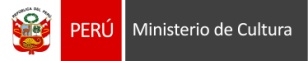 (Logotipo del proyecto)(Logotipo del proyecto)(Logotipo del proyecto)(Logotipo del proyecto)(Logotipo del proyecto)(Logotipo del proyecto)(Logotipo del proyecto)(Logotipo del proyecto) Nombre y temporada del Proyecto Nombre y temporada del Proyecto Nombre y temporada del Proyecto Nombre y temporada del Proyecto Nombre y temporada del Proyecto Nombre y temporada del Proyecto Nombre y temporada del Proyecto Nombre y temporada del Proyecto Nombre y temporada del Proyecto Nombre y temporada del Proyecto Nombre y temporada del ProyectoN° de caja N° de bolsaN° de bolsaCódigoCódigoCódigoCódigoDenominaciónDenominaciónMaterialMaterialCantidadCantidadPeso (g)DescripciónDescripciónSitioSitioSectorSectorÁrea/Unidad/Pozo Área/Unidad/Pozo Capa/UE NivelNivelNivelCuadrículaCuadrículaContextoContextoContextoRasgo/elementoRasgo/elementoFechaFechaExcavado porExcavado porRegistrado porRegistrado porRegistrado porRegistrado por(Logotipo del proyecto)(Logotipo del proyecto)(Logotipo del proyecto)(Logotipo del proyecto)(Logotipo del proyecto)(Logotipo del proyecto)(Logotipo del proyecto)(Logotipo del proyecto) Nombre y temporada del Proyecto Nombre y temporada del Proyecto Nombre y temporada del Proyecto Nombre y temporada del Proyecto Nombre y temporada del Proyecto Nombre y temporada del Proyecto Nombre y temporada del Proyecto Nombre y temporada del Proyecto Nombre y temporada del Proyecto Nombre y temporada del Proyecto Nombre y temporada del ProyectoN° de caja N° de bolsaN° de bolsaCódigoCódigoCódigoCódigoDenominaciónDenominaciónMaterialMaterialCantidadCantidadPeso (g)DescripciónDescripciónSitioSitioSectorSectorÁrea/Unidad/Pozo Área/Unidad/Pozo Capa/UE NivelNivelNivelCuadrículaCuadrículaContextoContextoContextoRasgo/elementoRasgo/elementoFechaFechaExcavado porExcavado porRegistrado porRegistrado porRegistrado porRegistrado por(Logotipo del proyecto)(Logotipo del proyecto)(Logotipo del proyecto)(Logotipo del proyecto)(Logotipo del proyecto)(Logotipo del proyecto)(Logotipo del proyecto)(Logotipo del proyecto) Nombre y temporada del Proyecto Nombre y temporada del Proyecto Nombre y temporada del Proyecto Nombre y temporada del Proyecto Nombre y temporada del Proyecto Nombre y temporada del Proyecto Nombre y temporada del Proyecto Nombre y temporada del Proyecto Nombre y temporada del Proyecto Nombre y temporada del Proyecto Nombre y temporada del ProyectoN° de caja N° de bolsaN° de bolsaCódigoCódigoCódigoCódigoDenominaciónDenominaciónMaterialMaterialCantidadCantidadPeso (g)DescripciónDescripciónSitioSitioSectorSectorÁrea/Unidad/Pozo Área/Unidad/Pozo Capa/UE NivelNivelNivelCuadrículaCuadrículaContextoContextoContextoRasgo/elementoRasgo/elementoFechaFechaExcavado porExcavado porRegistrado porRegistrado porRegistrado porRegistrado por(Logotipo del proyecto)(Logotipo del proyecto)(Logotipo del proyecto)(Logotipo del proyecto)(Logotipo del proyecto)(Logotipo del proyecto)(Logotipo del proyecto)(Logotipo del proyecto) Nombre y temporada del Proyecto Nombre y temporada del Proyecto Nombre y temporada del Proyecto Nombre y temporada del Proyecto Nombre y temporada del Proyecto Nombre y temporada del Proyecto Nombre y temporada del Proyecto Nombre y temporada del Proyecto Nombre y temporada del Proyecto Nombre y temporada del Proyecto Nombre y temporada del ProyectoN° de caja N° de bolsaN° de bolsaCódigoCódigoCódigoCódigoDenominaciónDenominaciónMaterialMaterialCantidadCantidadPeso (g)DescripciónDescripciónSitioSitioSectorSectorÁrea/Unidad/Pozo Área/Unidad/Pozo Capa/UE NivelNivelNivelCuadrículaCuadrículaContextoContextoContextoRasgo/elementoRasgo/elementoFechaFechaExcavado porExcavado porRegistrado porRegistrado porRegistrado porRegistrado por(Logotipo del proyecto)(Logotipo del proyecto)(Logotipo del proyecto)(Logotipo del proyecto)(Logotipo del proyecto)(Logotipo del proyecto)(Logotipo del proyecto)(Logotipo del proyecto) Nombre y temporada del Proyecto Nombre y temporada del Proyecto Nombre y temporada del Proyecto Nombre y temporada del Proyecto Nombre y temporada del Proyecto Nombre y temporada del Proyecto Nombre y temporada del Proyecto Nombre y temporada del Proyecto Nombre y temporada del Proyecto Nombre y temporada del Proyecto Nombre y temporada del ProyectoN° de caja N° de bolsaN° de bolsaCódigoCódigoCódigoCódigoDenominaciónDenominaciónMaterialMaterialCantidadCantidadPeso (g)DescripciónDescripciónSitioSitioSectorSectorÁrea/Unidad/Pozo Área/Unidad/Pozo Capa/UE NivelNivelNivelCuadrículaCuadrículaContextoContextoContextoRasgo/elementoRasgo/elementoFechaFechaExcavado porExcavado porRegistrado porRegistrado porRegistrado porRegistrado por(Logotipo del proyecto)(Logotipo del proyecto)(Logotipo del proyecto)(Logotipo del proyecto)(Logotipo del proyecto)(Logotipo del proyecto)(Logotipo del proyecto)(Logotipo del proyecto) Nombre y temporada del Proyecto Nombre y temporada del Proyecto Nombre y temporada del Proyecto Nombre y temporada del Proyecto Nombre y temporada del Proyecto Nombre y temporada del Proyecto Nombre y temporada del Proyecto Nombre y temporada del Proyecto Nombre y temporada del Proyecto Nombre y temporada del Proyecto Nombre y temporada del ProyectoN° de caja N° de bolsaN° de bolsaCódigoCódigoCódigoCódigoDenominaciónDenominaciónMaterialMaterialCantidadCantidadPeso (g)DescripciónDescripciónSitioSitioSectorSectorÁrea/Unidad/Pozo Área/Unidad/Pozo Capa/UE NivelNivelNivelCuadrículaCuadrículaContextoContextoContextoRasgo/elementoRasgo/elementoFechaFechaExcavado porExcavado porRegistrado porRegistrado porRegistrado porRegistrado por(Logotipo del proyecto)(Logotipo del proyecto)(Logotipo del proyecto)(Logotipo del proyecto)(Logotipo del proyecto)(Logotipo del proyecto)(Logotipo del proyecto)(Logotipo del proyecto) Nombre y temporada del Proyecto Nombre y temporada del Proyecto Nombre y temporada del Proyecto Nombre y temporada del Proyecto Nombre y temporada del Proyecto Nombre y temporada del Proyecto Nombre y temporada del Proyecto Nombre y temporada del Proyecto Nombre y temporada del Proyecto Nombre y temporada del Proyecto Nombre y temporada del ProyectoN° de caja N° de bolsaN° de bolsaCódigoCódigoCódigoCódigoDenominaciónDenominaciónMaterialMaterialCantidadCantidadPeso (g)DescripciónDescripciónSitioSitioSectorSectorÁrea/Unidad/Pozo Área/Unidad/Pozo Capa/UE NivelNivelNivelCuadrículaCuadrículaContextoContextoContextoRasgo/elementoRasgo/elementoFechaFechaExcavado porExcavado porRegistrado porRegistrado porRegistrado porRegistrado por(Logotipo del proyecto)(Logotipo del proyecto)(Logotipo del proyecto)(Logotipo del proyecto)(Logotipo del proyecto)(Logotipo del proyecto)(Logotipo del proyecto)(Logotipo del proyecto) Nombre y temporada del Proyecto Nombre y temporada del Proyecto Nombre y temporada del Proyecto Nombre y temporada del Proyecto Nombre y temporada del Proyecto Nombre y temporada del Proyecto Nombre y temporada del Proyecto Nombre y temporada del Proyecto Nombre y temporada del Proyecto Nombre y temporada del Proyecto Nombre y temporada del ProyectoN° de caja N° de bolsaN° de bolsaCódigoCódigoCódigoCódigoDenominaciónDenominaciónMaterialMaterialCantidadCantidadPeso (g)DescripciónDescripciónSitioSitioSectorSectorÁrea/Unidad/Pozo Área/Unidad/Pozo Capa/UE NivelNivelNivelCuadrículaCuadrículaContextoContextoContextoRasgo/elementoRasgo/elementoFechaFechaExcavado porExcavado porRegistrado porRegistrado porRegistrado porRegistrado por